Ministero dell’Istruzione, dell’Università e della Ricerca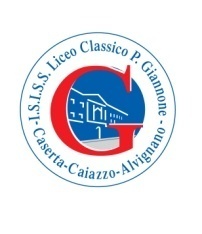 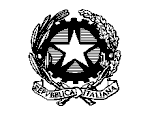 Liceo Classico “Pietro Giannone”  Liceo Classico - Liceo Classico della Comunicazione - Liceo ScientificoCorso Giannone, 96 - 81100 CasertaC.F. 93093630619 - tel. 0823/325087- fax 0823/1876787 - C.M.:  CEPC110001sezione associata: Liceo Scientifico e Liceo Scienze Applicate ad indirizzo Biomedico – via Umberto I – Caiazzo – telefono 0823/868311 e-mail:  cepc110001@istruzione.it - cepc110001@pec.istruzione.it - sito web: www.liceogiannonecaserta.gov.it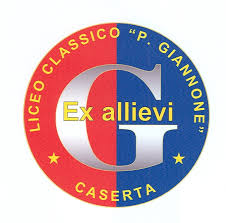 COMUNICATO STAMPA CON PREGHIERA DI PUBBLICAZIONEAL LICEO GIANNONE  MOSTRA E SEMINARIO SUGLI EX ALLIEVI  DECORATI E CADUTI NELLA GRANDE GUERRA E IN  TUTTE LE GUERRE Si svolgerà nell’ aula magna del Liceo “Giannone”  lunedì 27 novembre 2017 alle ore 9:30 la celebrazione storico-commemorativa degli ex allievi caduti e decorati nella Grande Guerra e in tutte le guerre,  sezione speciale nell’ambito della mostra “Erano giovani e forti” promossa da MIUR, Ministero della Difesa e Ministero per i Beni e le Attività Culturali attualmente allestita alla Reggia di Caserta.  Curatore della mostra è il prof. Marcello Natale coadiuvato dagli allievi della classe II B che partecipa anche al percorso di Alternanza Scuola Lavoro promosso dall’ USR Campania in occasione della mostra “Erano giovani e forti”.   Dagli archivi storici del Liceo pagelle, lettere, fotografie di Ottorino Rinaldi, Nicola e Alfonso Della Valle, Francesco Saverio  Correra, e ancora Fulvio Renella, Gennaro Tescione, Giuseppe Amico, Ezio Andolfato e tanti altri soldati e ufficiali cui sono dedicate a Caserta e nella provincia le principali strade e  piazze,  monumenti, caserme. Ragazzi caduti, spesso decorati che talvolta a soli 17 anni hanno lasciato i banchi per le trincee, la penna per la baionetta partecipando con onore all’ultimo atto del Risorgimento italiano o alle altre tragedie belliche del ‘900, la guerra di Libia, di Spagna, la seconda guerra mondiale.  Il liceo e l’Associazione ex allievi presieduta da Giorgio Iazeolla li ricordano alla città perché passino il testimone dei loro valori e del loro esempio, maturati tra le mura del glorioso e antico liceo “Giannone”,  agli allievi e ai cittadini di oggi e di domani. Dopo l’alzabandiera,  l’esecuzione dell’inno nazionale e di alcuni brani “storici” da parte della fanfara dei bersaglieri. Quindi in aula magna, dopo il saluto del Sindaco Carlo Marino e del Presidente della Provincia Giorgio Magliocca, la  presentazione della mostra sui decorati  e caduti a cura del prof. Marcello Natale; gli interventi dell’ avv. Alberto Zaza d’ Aulisio, Presidente della Società di Storia Patria  Gli eroi casertani che sono stati allievi del Liceo Giannone, del  Generale Nicola Terzano  Comandante Brigata Bersaglieri “Garibaldi”, su Leadership e onore militare; i saluti e la chiusura del Prefetto di Caserta dott. Raffaele Ruberto. Caserta 24 novembre 2017IL DIRIGENTE SCOLASTICOProf. ssa Marina Campanile